Attention All Music Retailers!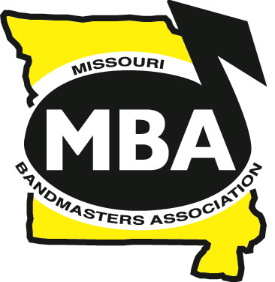                             The Missouri Bandmasters Association Clinic and ConventionJune 21-23, 2021The Tan-Tar-A Resorts, Lake of the Ozarks      The 2021 Missouri Bandmasters Association Clinic and Convention is back and happening June 20-23, at TanTarA Resorts, the Lake of the Ozarks!  This is our fifth year at an outstanding location for concerts and clinics in a family atmosphere. All the facilities of the resort will be available to clinic participants, including two pools, miniature golf course, lake access, and indoor water park. Spouses, children, and significant others are welcome and encouraged to attend.   MBA President Paul Fliege has assembled an outstanding group of clinicians and performers to welcome Missouri band directors back to ‘Building Better Bands.’ David Gillingham will present a session on performance from a composer’s perspective, as well as having a piece premiered at the Sunday evening concert by the Jackson Municipal Band, celebrating 100 years of fine performances.  Reading sessions and many other clinic offerings will be included. Band directors are eager to get back together after Covid isolation and ready to get together to discuss rebuilding and developing programs. This is the time for MBA and our profession to push forward and grow! Exhibitors may start setting up displays on Sunday, June 20 after 3:00 p.m.  The exhibit hall will be open Sunday, June 20, 6:00 p.m.-9:00 p.m.; Monday, June 21, 8:00 a.m. - 5:00 p.m.; Tuesday, June 22, 8:00 a.m.-5:00 p.m. and you have the option of exhibiting during the Jazz Concert, Tuesday evening, 7:00-9:00 p.m. Convention rates for the MBA Convention and Clinic are $110 per room, $180 for a one bedroom suite, and $253 for a two bedroom suite. Reservations for rooms are available online at Tan-Tar-A.com. The code for MBA Convention rates is ‘BAND.’      We would like to invite you to become a Sustaining Member of MBA with display privileges at the Convention. The fee is one hundred and fifty dollars ($150.00) and entitles you to one display table plus free admission to all MBA concerts and activities.  Additional tables may be purchased at the cost of $90.00 for the 2nd table, $75.00 for the 3rd table, and $60.00 for the 4th table. There is a $55.00 service charge for electricity to your exhibit.  Sustaining Membership in our organization also gives you full access to our members through the MBA website to build your business contacts with educators across Missouri. We will accept Visa and Master Card credit cards for payment, but cannot accept Discover. 
       Exhibitors will receive up to two (2) meal tickets per meal for the evening activities free of charge.  One meal ticket will be given for each table purchased for the Spouses’ Luncheon.  Extra tickets for all of the activities may be purchased if needed.  You will also be given acknowledgement in the program as a sponsor for all breakfasts served on behalf of MBA from Sunday to Wednesday. If your firm is interested, please fill in the information on the enclosed sheet and return it to me at the address listed below.  If you have already registered for our convention, thank you!  If not we would like to extend an invitation to support a professional convention that believes in “Building Better Bands” for Missouri.Sincerely,Steve LitwillerExhibitor ChairmanMissouri Bandmasters Association1106 Lori Drive Boonville, Mo.  65233				E-mail: stevelitwiller@sbcglobal.net  cell:  (660)888-0694MISSOURI BANDMASTERS ASSOCIATIONEXHIBITOR APPLICATION2021 CONVENTION AND CLINIC June 20-23, 2021The Tan-Tar-A Resorts, Lake of the Ozarks Name of Firm: ______________________________________________________________                                      Please print or type exactly the way you want it to appear in the programAddress: ________________________________________________________________City:                                                          State:                          Zip:                                      E-mail:______________________________ Phone #:_____________________________  Sales personnel: ________________________________________________________________TABLE RATES: 	1 table………$1502nd table...add  $903rd table…add  $754th table…add $60Please note, if electricity is required for your display there will be an additional charge of $55.00. This is a Tan-Tar-A service fee required for installing hookups to displays.       PAYMENT:    Enclosed is my payment for table(s):  Qty. ______Cost $_________        		Optional:    Electricity………$_________ (add $55)        								       Total……………$ _______________We do not need a table or space, but would like to be Sustaining Members of MBA.  (Please enclose a check for $150.00 for a Sustaining Membership made payable to the Missouri Bandmasters Association.)Do you have a table top display over 3 ½ feet?  Yes _______ No______NOTE: All exhibitors must register for the convention.  Exhibitors who are instrumental music educators must be members of MBATan Tar A WILL NOT accept shipping.  Shipping should be sent to Page and Brown Convention Services. They can be contacted on the web at http://www.pagebrown.com/ or by phone at (573) 348-5176.MBA has the authority to reassign the exhibit space of an Exhibitor if deemed to be in the interest of the convention.Exhibitors may set up displays on Sunday, June 20 after 3:00 p.m.  The exhibit hall will be open Sunday, June 20, 6:00 p.m.-9:00 p.m.; Monday, June 21, 8:00 a.m. - 5:00 p.m., Tuesday, June 22, 8:00 a.m.-5:00 p.m., and the option of exhibiting 7:00-9:00 p.m. Exhibitors causing damage to the facilities will be held responsible and charged accordingly.   Exhibitors will adhere to all rules and regulations.  Should an exhibitor fail to comply with the rules and regulations, MBA may remove the offending Exhibitor, and all rights to exhibit at future MBA conferences will be forfeited by said Exhibitor. In the event of cancellation of the MBA conference due to causes beyond the control of MBA, the Board of Directors of MBA shall determine an equitable basis for the refund of monies received from Exhibitors remaining after payment of expenses incurred.   MBA, its officers and members are not responsible for any injuries to any Exhibitor or Exhibitor’s representatives, nor for loss or damage to merchandise or property.  MBA, its officers and members are not responsible for any acts of representations of Exhibitors or their representatives, nor for the Tan Tar A Resort or its representatives.  MBA shall have full power to interpret, amend and enforce all rules and regulations of this agreement.  All decisions are binding on the Exhibitor.  In the event that any provision of this agreement becomes invalid, the contract shall continue in full force without said provision.Mail to:	Steve Litwiller							Exhibitor Chairman					                          Missouri Bandmasters Association                          1106 Lori Drive		Boonville, Mo.  65233		             E-mail:stevelitwiller@sbcglobal.net                            Cell:  660.888-0694I wish I could say I have the whole convention nailed down, but I don’t. Concerts will start on Sunday with Jackson Municipal Band featuring a premier of a piece by David Gillingham, who (fingers crossed) will be there for that performance and also to do a clinic. Springfield Community Band will be there on Monday. Tuesday night’s performance is looking like the All State Jazz Band. Darcy Vogt Williams (After Sectionals podcast) and Dr. Eric Wilson (Baylor) are hopeful of covid conditions continue to improve. We also have some great clinics planned from outstanding educators in state and nearby. Everything “planned” is followed by a back-up plan just in case!The plan also is for a more loosely packed schedule to allow directors to reconnect with each other and exhibitors and be able to bounce ideas off of one another how to rebuild our programs after the hit ALL of us have taken. These directors will have gone 1 1/2 years since getting together, and after talking with many of them are excited to be there. We all need this!